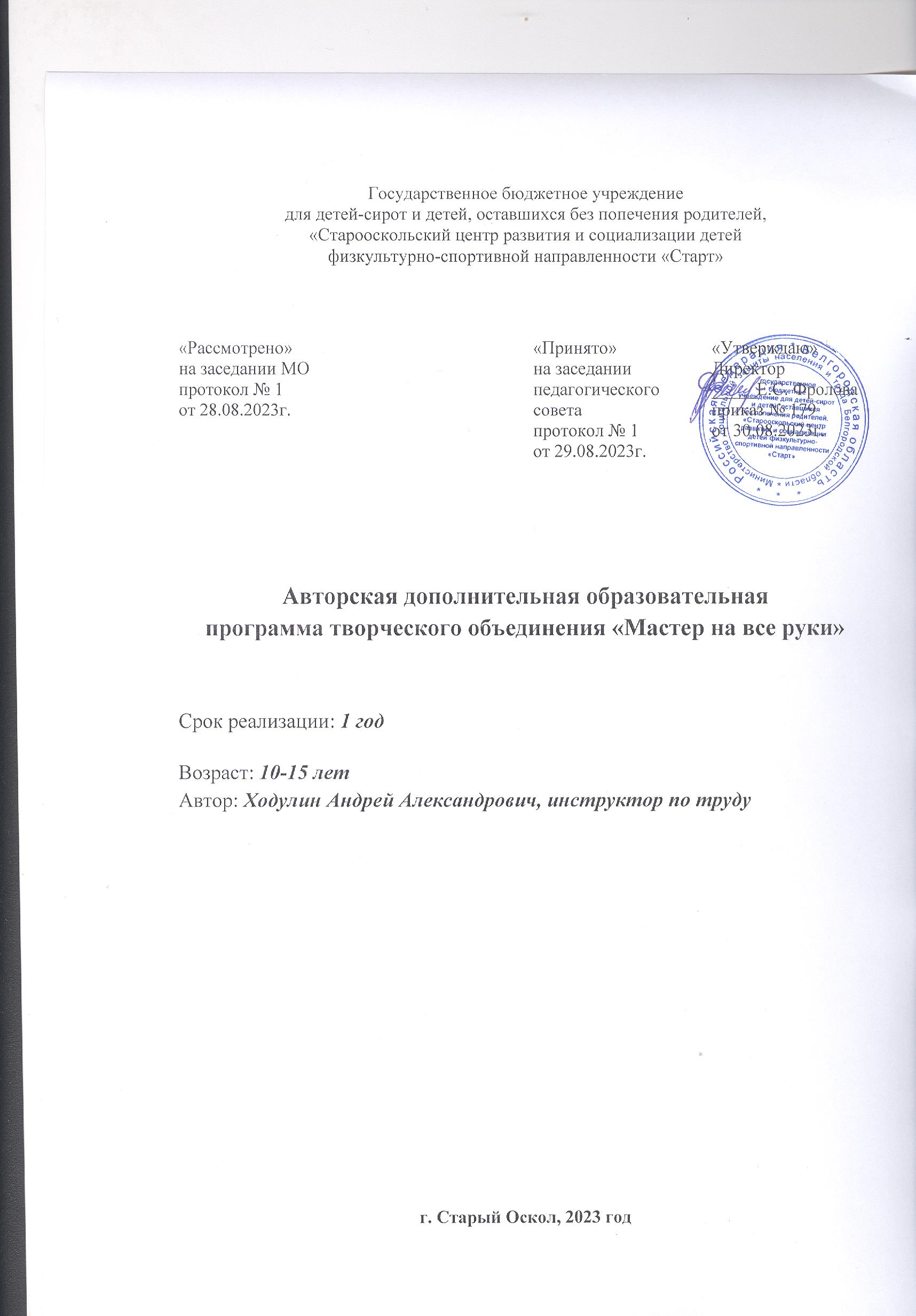 г. Старый Оскол, 2023 годПояснительная запискаАвторская дополнительная образовательная программа творческого  объединения «Мастер на все руки» (далее Программа)  реализуется в рамках социально-педагогической направленности. Данная программа разработана согласно требованиям: - Федерального закона «Об образовании в Российской Федерации» N 273-ФЗ от 29.12. 12г.; - «Постановление главного государственного санитарного врача Российской Федерации от 28 сентября 2020 г. № 28 «Об утверждении санитарных правил СП 2.4.3648-20 «Санитарно-эпидемиологические требования к организациям воспитания и обучения, отдыха и оздоровления детей и молодежи» // зарег. в Минюсте 18.12.2020 № 61573»; -  Приказу Министерства образования и науки РФ от 09.11.2018 г. № 196 «Об утверждении Порядка организации и осуществления образовательной деятельности по дополнительным общеобразовательным программам»; - Письму Министерства образования и науки РФ от 18.11.2015 № 09 3242 «Методические рекомендации по проектированию дополнительных общеразвивающих программ (включая разноуровневые)»; - Приказу Минобрнауки России от 23 августа 2017 года № 816 «Об утверждении Порядка применения организациями, осуществляющими образовательную деятельность, электронного обучения, дистанционных образовательных технологий при реализации образовательных программ»; - Национальной доктрины образования Российской Федерации до 2025 года;- Концепции духовно-нравственного развития и воспитания личности гражданина России. Актуальность Программы заключается в том, что занятия по программе направлены на подготовку воспитанников к самостоятельной жизни, выработку технологических знаний и умений, самоконтролю, самооценке, профессионального самоопределения,  успешной  адаптации и социализации в обществе, в том числе самостоятельно выполнять различные ремонтные   работы в доме и на приусадебном участке, повышению уровня общего развития воспитанника. Особенностью программы является то, что обучающиеся реально участвуют в различных видах деятельности.  .Цель Программы - формирование у обучающихся знаний и умений о самостоятельной жизни, их практическое обучение жизненно необходимым бытовым умениям и навыкам.Задачи рабочей программы:способствовать привитию навыков самообслуживания;научить соблюдать технику безопасности;развивать трудовые способности детей;развивать художественный вкус;воспитывать трудолюбие, аккуратность, терпение.   Срок реализации программы - 1 год.  Программа рассчитана на обучающихся в возрасте 10-15 лет, в количестве 74 учебных часов, занятия проводятся два раза в неделю. Формы и методы реализации программы ориентированы на индивидуальные особенности обучающихся.Методы обучения:- организация и осуществление учебно-познавательной деятельности;- контроль за эффективностью учебно-познавательной деятельности, устные, письменные проверки и самопроверки результативности овладения знаниями, умениями и навыками;- стимулирование учебно-познавательной деятельности: определённые поощрения в формировании мотивации, чувства ответственности, обязательств, интересов в овладении знаниями, умениями и навыками.Формы занятий: теоретические в форме беседы, которая сопровождается показом приемов работы и ответов на вопросы; проблемно-деловые ситуации; лабораторно-практические занятия; выставки творческих работ; конкурсы.    Содержание теоретических сведений согласовано с характером практических работ по каждой теме. Творческая работа включает обучающихся в различные процессы бытового труда, которая выполняется без принуждения. Результативность знаний и умений, формируемых у обучающихся:Должны знать:- иметь общее представление о металлах и их  свойствах;- иметь  общее представление  о чертеже;- какие  свойства древесины необходимо учитывать при  её обработке;- общее устройство слесарного инструмента;- назначение хозинвентаря, уметь им пользоваться;- технику безопасности при слесарных, ремонтных, электромонтажных  работах и при работе на закрепленной территории; - иметь представление о профессиях: слесарь, электрик, монтажник.  Должны уметь:- выполнять основные виды слесарных работ по  обработке металлов;- выполнять требования охраны труда и соблюдать правила личной гигиены, при выполнении работ;- пользоваться хозинвентарем.Текущий контроль обучающихся по усвоению программы осуществляется по каждой изученной теме в следующих формах: творческие работы, самостоятельные работы репродуктивного характера, выставки, вопросники, тестирование, защита творческих работ и проектов.Промежуточная аттестация обучающихся проводится 1 раз в год в период с 20 по 30 декабря 2021 года и включает в себя проверку теоретических знаний и практических умений и навыков. Промежуточная аттестация обучающихся проводится в следующих формах: творческие работы, самостоятельные работы репродуктивного характера, выставки, вопросники, тестирование, защита творческих работ и проектов.Всю познавательную и созидательную деятельность обучающегосяна занятиях можно оценить по следующим критериям. Критерии оценки результативности программы:готовность к сотрудничеству с педагогом (поисково-исследовательская деятельность);отношение, интересы, способности детей к самоанализу (отражают степень увлеченности, вдохновения и стремление обучающихся выразить свое отношение к выполненной работе);мастерство (способы творческих действий, призванных определить уровень владения обучающих художественными способностями);общественно-полезная значимость результатов труда (соответствие работы теме, идее, анализу приобретенных достижений);практическая направленность знаний, умений и навыков.          Итоговая аттестация проводится по окончанию изучения полного курса Программы с 20 по 31 мая, включает в себя проверку теоретических знаний и практических умений и навыков. Итоговая аттестация проводится в следующих формах:  творческие и самостоятельные работы репродуктивного характера; выставки;  вопросники, тестирование;  защита творческих работ, проектов; конференция.         Результаты промежуточной и итоговой аттестаций оформляются протоколами.Учебно-тематический планУчебно-тематический планСодержание программы:Раздел 1: Производство металлов и сплавов (9 часов)Тема 1.1. Производство черных и цветных металлов. Отличие металлов от неметаллов. Наиболее широко применяемые черные цветные мкталлы. Способы производства стали.Тема 1.2. Свойства черных и цветных металлов, их сплавов.Знать механические, физические, химические  и технологические металлов и сплавов. Уметь различать черные и цветные металлы. Тема 1.3. Измерение размеров детали штангенциркулем. Научить пользоваться штангенциркулем. Знать устройство штангенциркуля и правила хранения инструмента. Уметь определять внутренние и наружные размеры деталей, а также глубину глухих отверстий.Раздел 2: Слесарные работы (21 час)Тема 2.1. Резание металла слесарной ножовкойНаучить безопасным приемам резания металла. Знать устройство слесарной ножовки. Уметь заправлять полотно в ножовку и резать металл.Тема 2.2. Рубка металлических заготовок в слесарных тискахНаучить безопасным приемам рубки металла. Знать правила закрепление заготовки в тисках и инструмент необходимый для работы. Уметь рубить металл применяя зубило.Тема 2.3.Опиливание металлических заготовок. Научить безопасным приемам опиливания металлических заготовок. Знать виды напильников в зависимости от формы и назначения. Уметь опиливать металл при помощи напильников.Тема 2.4.Резание листового металла ножницами.Научить безопасной работе с ножницами по металлу. Уметь резать листовой металл по заданным траекториям с помощью ножниц.Тема 2.5. Соединение медных проводов пайкой.Научить безопасной работе с электрическим пояльником и технологии пайки. Знать маркировку мягкого припоя и его свойства. Уметь соединять медные провода пайкой соблюдая технологию.Раздел 3: Ремонтные работы (11 часов)Тема 3.1.Закрепление настенных предметов.Научить правилам разметки и мерам безопасности при работе. Знать инструмент необходимый для работы (ручной и электрический). Уметь пробивать (сверлить отверстия, устанавливать крепежные детали, закреплять настенные предметы).Тема 3.2.Установка форточных. оконных и дверных петельНаучить правилам разметки и мерам безопасности при работе. Изучить особенности конструкции различных петель. Знать инструмент необходимый для работы ручной и электрический. Уметь устанавливать петли различных конструкций.Раздел 4:Электромонтажные работы (16 часов)Тема 4.1.Установка электрической розеткиНаучить пользоваться инструментом для электромонтажных работ. Соблюдать технику безопасности при выполнении работ.Уметь читать электрическую схему и установить новую или заменить б/у розеткуТема 4.2.Установка электрического выключателяСоблюдать технику безопасности при выполнении работ. Уметь читать электрическую схему и установить новый или заменить б/у выключательТема 4.3. Подключение электрического светильника (бра, люстры и т.п.) Соблюдать  меры безопасности при выполнении работ. Уметь читать схему подключения и подключать электрический светильник  Установка и подключение кухонной вытяжки и стиральной машинкиЗнать нормативы для установки вытяжки. Знать правила установки и подключения стиральной машины. Соблюдать ТБ при выполнении работ. Уметьустановить стиральную машину согласно руководства по эксплуатации, подключить её к электрической сети, водопроводу и канализации.Раздел 5:Работа на закрепленной территории (16 часов)Тема 5.1. Ремонт хозяйственного инвентаряЗнать виды и назначения хозинвентаря. Соблюдать ТБ при его ремонте. Уметь ремонтировать хозинвентарь.Тема 5.2. Работа на закрепленной территорииЗнать сроки и виды работ на закрепленной территории. Уметь пользоваться хозяйственным инвентарем и выполнять работы на закрепленной территории.6. Итоговое занятие (1 час)Проверка теоретических знаний, практических умений и навыков. Учебно-методические средства обученияУчебная и  научно – методическая литература:1.Программы начального и  основного общего образования М.В.Хохлова, П.С.Самородский, Симоненко.В.Д. Вентана-Граф 2010г.2.Учебник для учащихся общеобразовательных учреждений 2е изд. под ред. В.Д.Симоненко Вентанна-граф 2008г.3.Поурочные планы по учебнику ред. В.Д. Симоненко Волгоград: Учитель,2007.-151с.Наглядные пособия:1.Образцы древесины:ДубСоснаЯсеньБерезаКленОсинаЛипа2. Таблицы:Устройство сверлильного станка НС-143. Электронные средства обучения (Компакт-диски)4.Инструкционные карты5. Инструкции по технике безопасности   6. Технологические карты.3.Инструменты и приспособления для работы с древесиной:Критерии и показатели уровня усвоения программного материала Критерии и показатели уровня усвоения программного материала Критерии и показатели уровня усвоения программного материала Хорошо сформировано умение самостоятельно ориентироваться в задании при выполнении изделий из разнообразных материалов. Планирует предстоящую работу, используя схемы, инструкционные карты, схемы, чертежи. Развит самоконтроль правильности выполнения работы.5ВысокийВ достаточной степени владеет рациональными приемами и навыками работы с разнообразными материалами. Самостоятельно анализирует образцы, сравнивает их с готовыми изделиями, планирует работу с минимальной организующей помощью педагога.4ВысокийСформированы умения: анализировать образец с помощью педагога, определять последовательность изготовления изделия, выполнять работу по плану, пользуясь простейшими предметными картами. Требуется в основном организующая помощью, иногда обучающая.3СреднийСформированы элементарные навыки пооперационного выполнения изделий из различных материалов по словесной инструкции педагога с показом приемов изготовления, с опорой на образец. Требуется существенная обучающая и организующая помощь педагога.2НизкийОсвоены простейшие приемы работы в различных видах ручного труда. При низкий выполнении работы требуется пошаговое обучение с показом приемов изготовления с опорой на образец и организация деятельности ребенка.1Низкий№п/пНазвание раздела, темыКоличество часовКоличество часовКоличество часов№п/пНазвание раздела, темыВсегоТеорияПрактика1.Производство металлов и сплавов9721.1Производство черных и цветных металлов221.2.Свойства черных и цветных металлов, их сплавов5411.3Измерение размеров детали штангенциркулем2112.Слесарные работы215162.1.Резание металла слесарной ножовкой6152.2.Рубка металлических заготовок в слесарных тисках3122.3.Опиливание металлических заготовок6152.4.Резание листового металла ножницами3122.5.Соединение медных проводов пайкой3123.Ремонтные работы11293.1.Закрепление настенных предметов6153.2.Установка форточных. оконных и дверных петель5144.Электромонтажные работы166104.1.Установка электрической розетки3124.2.Установка электрического выключателя3124.3.Подключение электрического светильника (бра, люстры и т.п.)5234.4Установка и подключение кухонной вытяжки и стиральной машинки5235.Работа на закрепленной территории16145.1.Ремонт хозяйственного инвентаря225.2.Работа на закрепленной территории14146.Итоговое занятие11Итого по программе:Итого по программе:742054№п/пНазвание раздела, темыФорма проведенияКоличество часовДата проведенияДата проведения№п/пНазвание раздела, темыФорма проведенияКоличество часов1-я подгруппа2-я подгруппа1.Производство металлов и сплавов91.1Производство черных и цветных металловЛПЗ21.2.Свойства черных и цветных металлов, их сплавовЛПЗ51.3Измерение размеров детали штангенциркулемЛПЗ22.Слесарные работы212.1.Резание металла слесарной ножовкойЛПЗ62.2.Рубка металлических заготовок в слесарных тискахЛПЗ32.3.Опиливание металлических заготовокЛПЗ62.4.Резание листового металла ножницамиЛПЗ32.5.Соединение медных проводов пайкойЛПЗ33.Ремонтные работы113.1.Закрепление настенных предметовЛПЗ63.2.Установка форточных. оконных и дверных петельЛПЗ54.Электромонтажные работы164.1.Установка электрической розеткиЛПЗ34.2.Установка электрического выключателяЛПЗ34.3.Подключение электрического светильника (бра, люстры и т.п.)ЛПЗ54.4Установка и подключение кухонной вытяжки и стиральной машинкиЛПЗ55.Работа на закрепленной территории165.1.Ремонт хозяйственного инвентаряЛПЗ25.2.Работа на закрепленной территорииЛПЗ146.Итоговое занятие1Итого по программе:Итого по программе:74№ п/пНаименование1.Верстак2.Столярная ножовка3. Шерхебель4.Рубанок5.Фуганок6.Электродрель7.Долото8.Стамеска9.Киянка10.Защитные очки